URBANDALE ELEMENTARY COUNSELING PROGRAM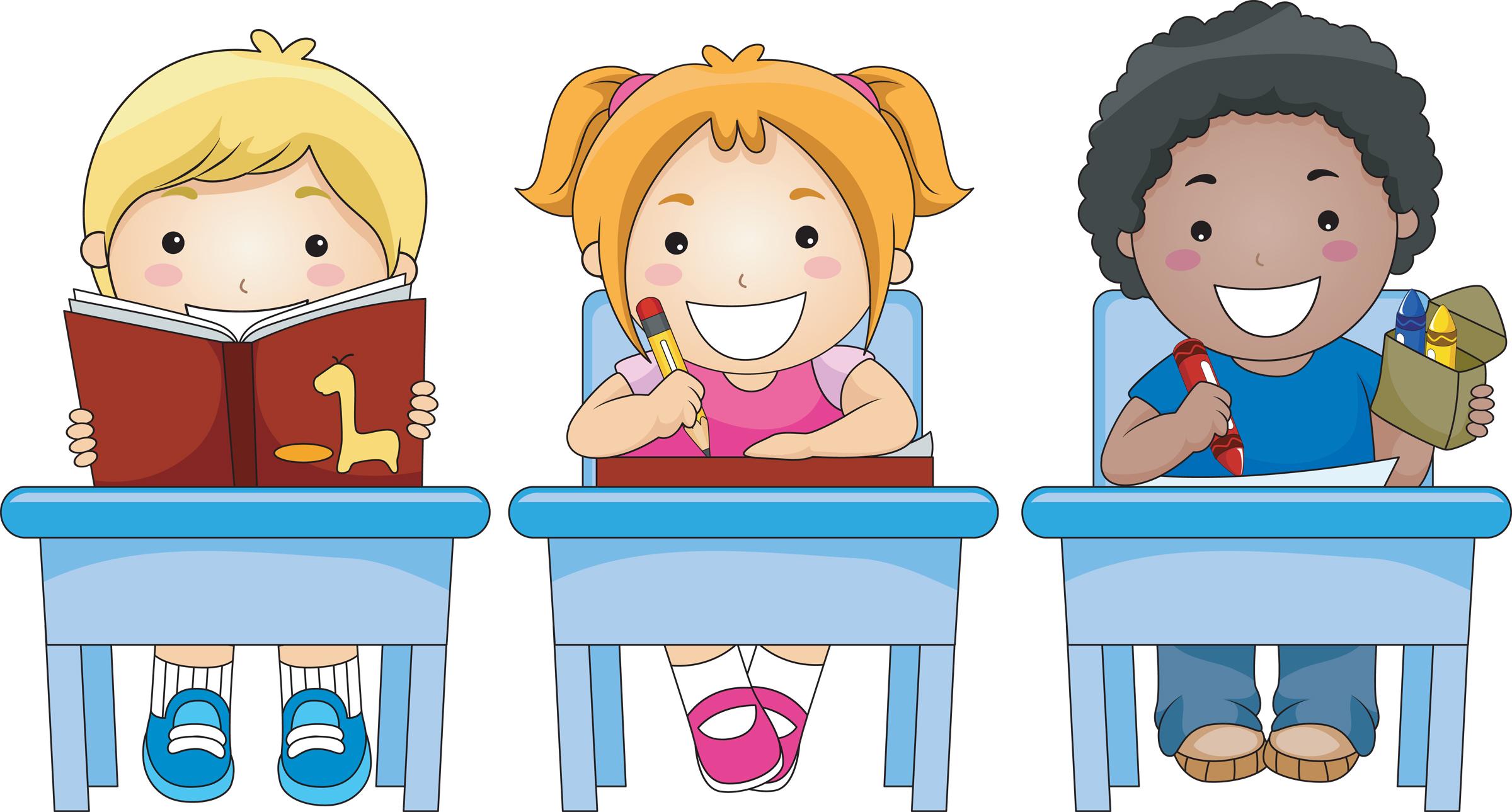 5th Grade Expectations for Skills for LearningStudents will know how to set a SMART goal; Specific, Measurable, Attainable, Relevant, Time-bound.What you can do at home to help your childContact your Elementary School Counselor for more ideasGoal-Setting♦ Ask about goals your child set at school. Encourage persistence in reaching the goals.♦ Ask your child about the steps in a SMART goal. Discuss why each step is important.♦ Tell your child goals you’ve set and how you used the SMART goal steps to reach them.♦ Set a SMART goal together and work to reach your goal. Discuss how it feels to reach a goal.Homework Tips♦ Set up a quiet place, away from distractions, for homework.♦ Agree on time for homework each day.♦ Have materials available (paper, pencils, etc.).♦ Talk about different ways to study for a test.